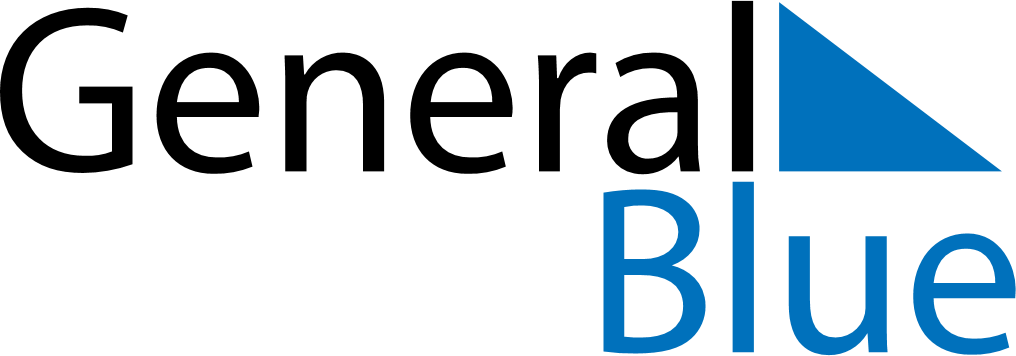 October 2023October 2023October 2023CyprusCyprusSUNMONTUEWEDTHUFRISAT1234567Cyprus Independence Day8910111213141516171819202122232425262728National Holiday293031